私たちは生物多様性からどのような恩恵を受けているのでしょうか？　みなさんは生物多様性を普段の生活の中で意識したことはあるでしょうか？実は、生物同士のつながりは、私たちの暮らしの中に深く溶け込んでいます。暮らしに重要な食料や水の供給、安定した気候、自然の癒しといったものは、生物多様性から得られる自然の恵みなのです。この自然からの恵みを「生態系サービス」といいます。ここでは、普段私たちがどのような生態系サービスを受けているか見ていきましょう。生態系サービスって？生態系サービスには「供給サービス」、「調整サービス」、「生息・生育地サービス」、「文化的サービス」、の４種類が存在します。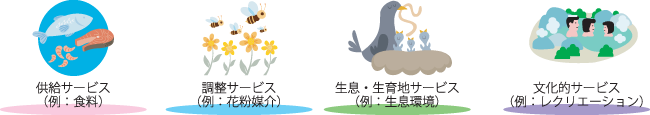 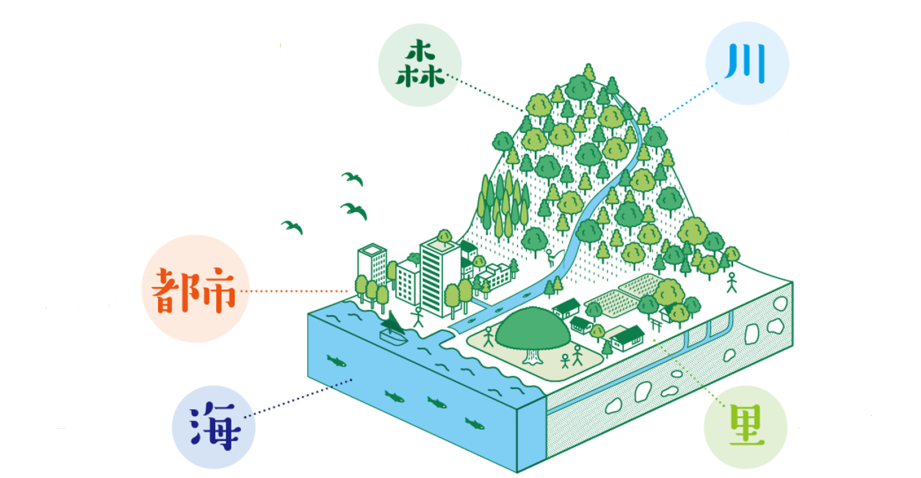 　森林　　　　　　　　　　　　　　　　　　　　　　　　　　　　　　　　　　　　　　　　　　　　　　　　　　　　　　　　　　　　　　　　　　　　　　　　　　　　　　　　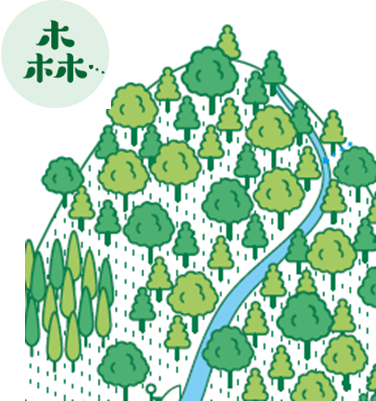 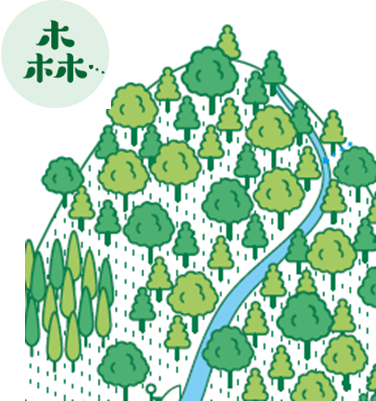 森林は様々な生物のすみかであり、多くの恵みをもたらしてくれます。森林から得られる生態系サービスを大阪の例に従ってみていきましょう。農産物大阪府の中央部には平野が広がり、その周囲は山々に囲まれています。その山々からもおいしい農産物が採れます。中でも、能勢ぐりや大阪たけのこは「なにわ特産品」に指定されています。能勢ぐりは能勢地方で栽培されているもので、代表的なものに「」というものがあります。上品な甘さが特徴的で、とてもおいしいですよ！大阪たけのこは主に泉州地域や島本町の山間部で生産されているもので、手入れの行き届いた柔らかい赤土で育てられています。朝採りされたたけのこは絶品です！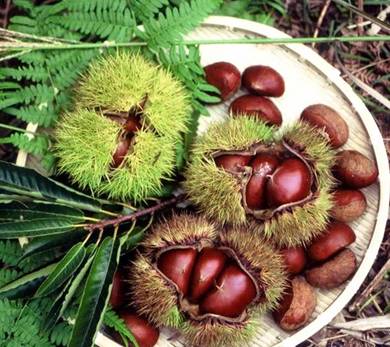 林産物森では、生活を支える林産物もあります。大阪でも優良な木材が生産されており、おおさか河内材やおおさか和泉材は「大阪産（もん）」に指定されています。河内地域で生産されるおおさか河内材は年輪幅が緻密で、色合いは淡紅色で美しく、粘りがあり丈夫な木材です。大阪泉南東部地域（主に和泉市域）で生産されるスギ・ヒノキ（通称「いずもく」）は、丈夫で美しく香り豊かな木材です。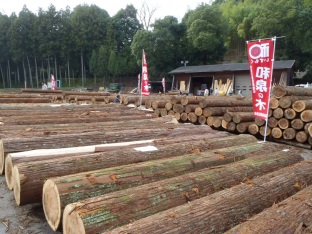 　川・海　　　　　　　　　　　　　　　　　　　　　　　　　　　　　　　　　　　　　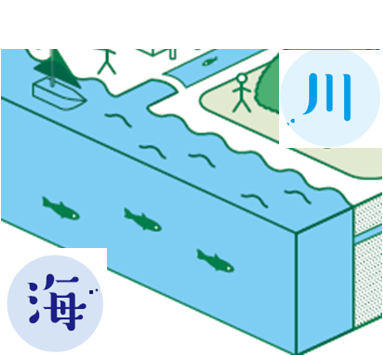 大阪は水都大阪と呼ばれ、昔から川や海とは深い関係にあります。大阪の文化や食の発達は川・海とともにありました。ここでは川・海から私たちがどのような恩恵を受けてきたかみていきましょう。川大阪には、淀川をはじめとした多数の川が流れており、水道水の原水や、漁業やレクリエーションなどの癒しの場といった恵みをもたらしています。川にまつわる文化としては、川の水面近くで涼を取りながら食事を楽しむがあります。大阪では、箕面川床や北浜テラスなどの川床が有名です。箕面川床は、明治から昭和初期にかけて箕面川付近にあった茶店などがはじまりで、現在でも春から秋にかけて多くの人が楽しんでいます。皆さんも、川床文化に触れてみてはいかがでしょうか。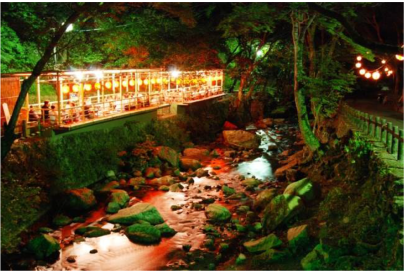 魚介類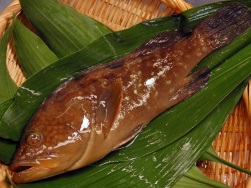 大阪湾は「魚庭（なにわ）の海」といわれ、たくさんの魚介類がすんでおり、食用とされる魚介類だけで約230種類が確認されています。中でも、キジハタは大阪産（もん）としても有名で、大阪では“あこう”という名で親しまれています。淀川の河口域で採れるシジミは、ベッコウのように光沢があることからベッコウシジミと呼ばれています。大粒のものは料亭で使われていますので、機会があれば、ぜひ一度食べてみてください！　里　　　　　　　　　　　　　　　　　　　　　　　　　　　　　　　　　　　　　　　　里の生態系から受ける恩恵としては、農作物の栽培の場としての機能などがあります。また、人が程よく手を加えることによって創出される里ならではの自然環境があります。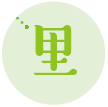 農地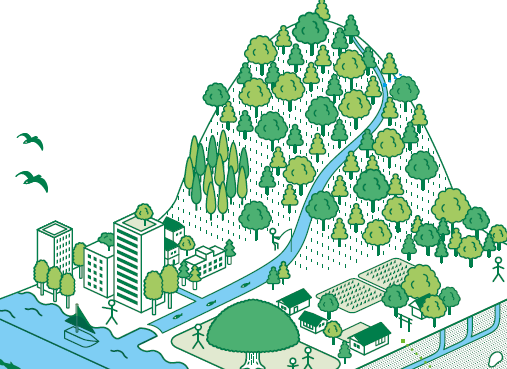 大阪は都会としてのイメージが強いですが、都市近郊に広がる農地からは新鮮な農作物を得ることが出来ます。とりわけ、水田はお米の生産の場としてだけでなく、水の浄化や、雨水を一時的に貯留して洪水を防ぐ役割等があります。さらに、水田にはトンボなど里山ならではの生物が住んでおり、豊かな生物多様性が築かれています。千早赤阪村にある下赤阪の棚田や能勢の棚田*は日本の棚田百選に選定されており、日本の農村の風情をたたえていま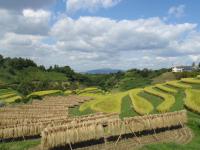 す。なかでも、ライトアップされた下赤阪の棚田は大変美しく、地元農家で構成される「下赤阪棚田の会」が中心になって保全活動を行っています。ため池大阪府内には全国で4番目に多い約11,000個のため池があります。ため池は、農地に安定的に用水を供給するだけでなく、豊かな生態系や水辺景観の保全、ヒートアイランドの緩和、下流の浸水被害の軽減など様々な役割を果たしています。枚方市にある山田池*は、農業用施設として利用されるだけではなく、池周辺に残る里山的環境は人々が自然に触れ、親しみ、楽しく憩うことができる環境となっています。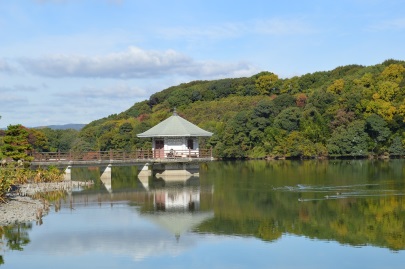 ジビエ里での自然の恵みとしては野生鳥獣もあります。里山では昔から狩猟を行いイノシシやシカなどを獲り、その肉や毛皮を利用してきました。最近では獣肉を使ったジビエ料理が再注目されています。ジビエ料理としてはイノシシ肉を使ったぼたん鍋などが有名です。しかし、近年ではイノシシやシカは農業被害や自然景観を崩してしまうという問題を引き起こしており、どのようにうまく付き合っていくかが課題となっています。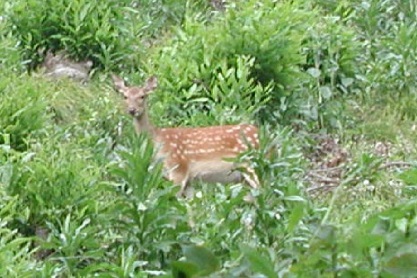 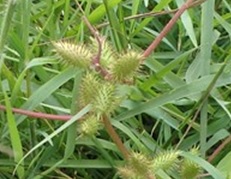 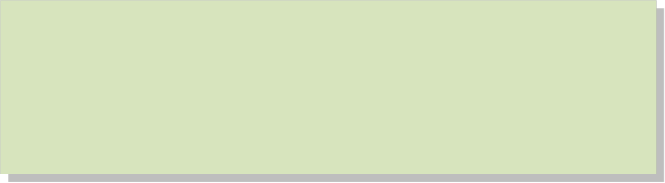 　都市　　　　　　　　　　　　　　　　　　　　　　　　　　　　　　　　　　　　　　　　　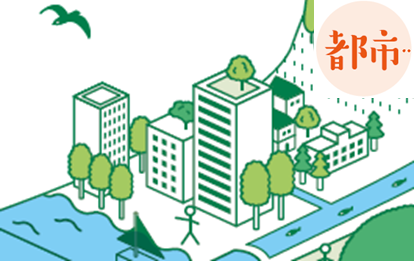 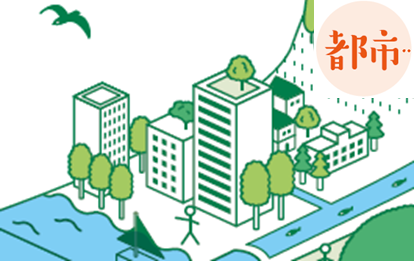 　自然の恩恵を受けているのは森や海からだけではありません。実は都市においても自然の恩恵を受けています。私たちはどのような恩恵を受けているのでしょうか？都市のみどり道路の側道に街路樹が植えられていたり、ビルの屋上や壁が緑化されていたりするのを見たことはないでしょうか？このような緑はヒートアイランド現象（都市部の気温が周りの地域に比べて高くなる現象）を抑制してくれます。これは太陽からの日射を遮ることで、道路や建物への蓄熱を防ぎ、樹木の蒸散作用により、気温が高くなるのを和らげてくれるからです。また、自動車から排出される二酸化炭素を吸収して、炭素を固定するとい　　　　　　　　　　　　　　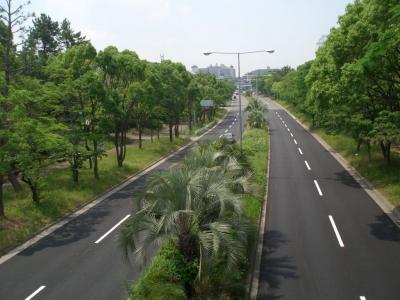 　　　　　　　　　　　　う役割も担っています。都市公園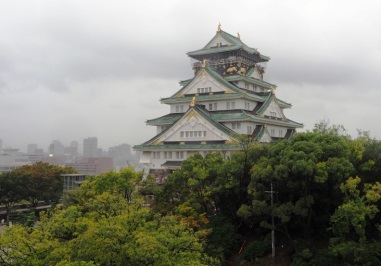 都市の緑は公園や社寺林、古墳などにもあります。都市公園としては、大阪城公園、万博記念公園、長居公園などがあります。四季折々の花や木々、そこにすむ昆虫や鳥達は私たちを楽しませてくれます。また、公園ではジョギングや散歩を楽しんだりする人たちもいます。都市の緑はこのようなレクリエーションとしての機能も持っています。ここまで見てきたように、生物多様性は私たちの生活に密接に関わり、私たちは日々、生物多様性から得られる自然の恵み（生態系サービス）を受けて暮らしています。しかし近年では、第１章で紹介したように、外来種の増加、気候の変動、そして私たち人間の活動によって、生物多様性が危機に瀕しています。生物多様性を守っていくためには私たち一人ひとりの行動が大切です。次の章では、私たちが大阪で生物多様性を守るためにできることをみていきましょう。